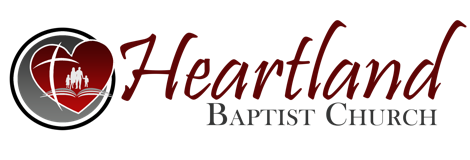 ANGELOLOGY The Study of Angels Pt 3 – Hebrews 1:14Angelology Review:II The Characteristics of Angels	E. They Are Personal Beings	F. They Are Superhuman Beings	G. They Are Deathless Beings	H. They Are Swift Beings	I. They Are Holy Beings	J. They Are Subordinate Beings	K. They Are Moral Beings	L. They Are Not To Be Worshipped	M. We as Humans Are “A Little Lower Than The 		     Angels…”This Week…I.  THE SPHERE OF ANGELIC __________ - Angels are active in all three _________:   A. THE FIRST HEAVEN - The ___________, the Atmosphere.  Acts 14:17. According to Eph 2:2, Satan is prince over the “___” - the First Heaven.     B. THE SECOND HEAVEN - ______-______.  Eph 6:12. Satan’s host can resist the Holy Angels __________ from the Third heaven to earth.  See Dan 10:12,13.   C. THE THIRD HEAVEN - _____ ______.  Job 22:12; 2 Cor 12:1-4.  So, in the Third Heaven is where the Devil ________ the brethren - Rev 12:10; Job 1:6-9…II. THE ANGELIC _______ - There are a number of _______ or ranks within the celestial _________:   A. THE __________ - The name given in Scripture is _________. He is the only one called Archangel.  Dan 12:1; Jude 9; Rev 12:7. This title suggests that he is the _________-ranking angel.  He acts in the _________ of the nation of Israel as seen in Daniel.  He also announces the _________ - 1 Th 4:16. He is Michael the Archangel; he is _____ the Lord Jesus Christ!  Some say there are _______ Archangels, but the Scripture only tells of one.     B. __________ - He is very important and used of God but is not an Archangel!  He has the task of bringing important __________ from God to man:      1. Announcing the _________ of the Seventy Weeks – 	  Dan 9:21-27.       2. Announcing the ___________ of John the Baptist – 	  Lk 1:11-13,19.         3. Announcing the Conception of the ______ ______ - 	  Lk 1:26-33.     C. THE __________ - A ministry of ________.  Always connected with the _______ __ _____.       1. Guarding the Throne of _________ - Ps 80:1; 99:1.        2. Guarding the ________ - Gen 3:24.       3. Guarding the Glory of God in their _________________ over the Mercy Seat in the Tabernacle, and later, the Temple.  Ex 25:17-22.        4. Cherubim are ___________ in Ezekiel Chapters One and Ten.  They are __________, translucent creatures having four faces and four wings.        5. _________ originally was a cherub - Ezk 28:14,15.ANGELOLOGY The Study of Angels Pt 3 – Hebrews 1:14Angelology Review:II The Characteristics of Angels	E. They Are Personal Beings	F. They Are Superhuman Beings	G. They Are Deathless Beings	H. They Are Swift Beings	I. They Are Holy Beings	J. They Are Subordinate Beings	K. They Are Moral Beings	L. They Are Not To Be Worshipped	M. We as Humans Are “A Little Lower Than The 		     Angels…”This Week…I.  THE SPHERE OF ANGELIC __________ - Angels are active in all three _________:   A. THE FIRST HEAVEN - The ___________, the Atmosphere.  Acts 14:17. According to Eph 2:2, Satan is prince over the “___” - the First Heaven.     B. THE SECOND HEAVEN - ______-______.  Eph 6:12. Satan’s host can resist the Holy Angels __________ from the Third heaven to earth.  See Dan 10:12,13.   C. THE THIRD HEAVEN - _____ ______.  Job 22:12; 2 Cor 12:1-4.  So, in the Third Heaven is where the Devil ________ the brethren - Rev 12:10; Job 1:6-9…II. THE ANGELIC _______ - There are a number of _______ or ranks within the celestial _________:   A. THE __________ - The name given in Scripture is _________. He is the only one called Archangel.  Dan 12:1; Jude 9; Rev 12:7. This title suggests that he is the _________-ranking angel.  He acts in the _________ of the nation of Israel as seen in Daniel.  He also announces the _________ - 1 Th 4:16. He is Michael the Archangel; he is _____ the Lord Jesus Christ!  Some say there are _______ Archangels, but the Scripture only tells of one.     B. __________ - He is very important and used of God but is not an Archangel!  He has the task of bringing important __________ from God to man:      1. Announcing the _________ of the Seventy Weeks – 	  Dan 9:21-27.       2. Announcing the ___________ of John the Baptist – 	  Lk 1:11-13,19.         3. Announcing the Conception of the ______ ______ - 	  Lk 1:26-33.     C. THE __________ - A ministry of ________.  Always connected with the _______ __ _____.       1. Guarding the Throne of _________ - Ps 80:1; 99:1.        2. Guarding the ________ - Gen 3:24.       3. Guarding the Glory of God in their _________________ over the Mercy Seat in the Tabernacle, and later, the Temple.  Ex 25:17-22.        4. Cherubim are ___________ in Ezekiel Chapters One and Ten.  They are __________, translucent creatures having four faces and four wings.        5. _________ originally was a cherub - Ezk 28:14,15.